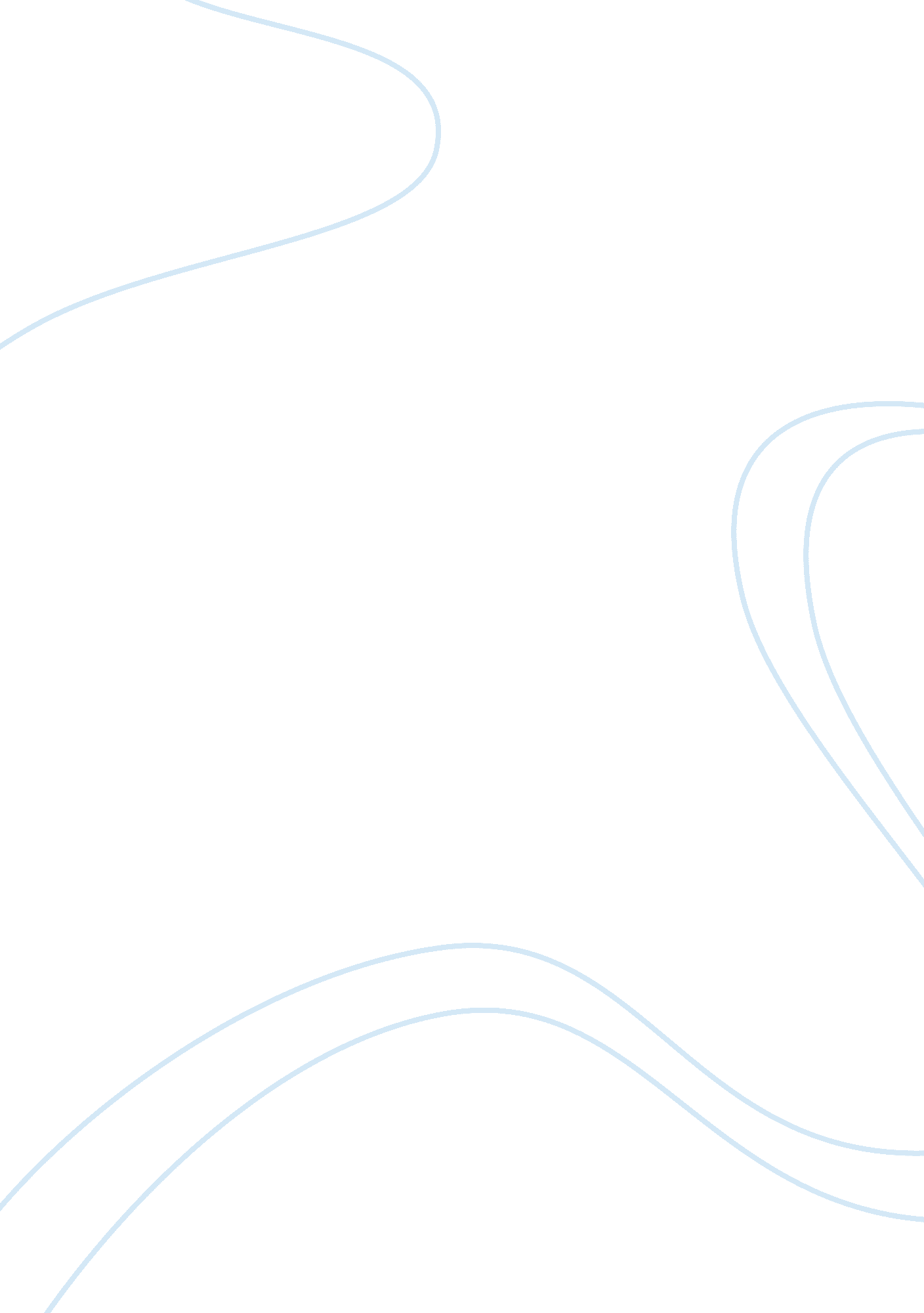 American colonization and revolution essay examplesHistory, Revolution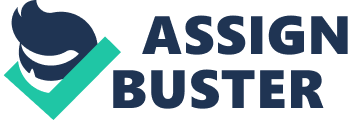 Colonialism in America can be dated back to the 18th century. The colonial powers with the greatest influence in the region were the Britons, French and the German. This made the colony to adopt most of cultural factors from the colonialists making the American continent to have divided beliefs. In the year 1786, thirteen of the current day US states combined to petition for their independence from the Britons. The people from the locality reacted by opposition to the colonialists (Bain, 1992). 
Immediately after gaining their independence, the Americans had divided stands on the mode of governance. This led to development of two-party system. These parties held opposing opinions on leadership in which one party supported strong federal governance which suppressed the powers of the state governments while the other held on the idea of state governance and a federal government that did not interfere with the state governance (Bain, 1992). 
The most memorable revolution in the American history occurred in the mid 18th century when thirteen states of America combined to fight for their independence. These states loosely combined their efforts with an aim of only fighting for their independence and against some vices. 
The main vice that made the natives of the locality to revolt was unfair treatment. The representation in the Berlin conference made the Americans feel left out thus fighting for equal representation. The other issue that made the people to feel untreated fairly was heavy work with minimal work (exploitation). The output of their work was then exported mainly to England. This resulted in revolt of the people who wanted better pay and equal treatment without regard of the origin (Bain, 1992). 
This revolution was perceived to have achieved its set goals. The first evidence of success was the increased representation in international conferences in England. The other evidence was independence in the region. The independence of this region was made the people govern themselves and this facilitated other regions to petition for their independence. Work Cited Bain M. 1992. The Ideological Origins of the American Revolution. Penguin Publishers limited. 